Пожарная безопасность при уборке зерновых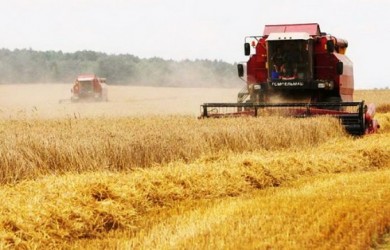 Не за горами наиболее ответственный этап сельскохозяйственных работ – уборка зерновых. Главная задача в период уборки заключается в том, чтобы собрать без потерь выращенный урожай. В большей степени это зависит от соблюдения правил пожарной безопасности.До начала уборки все участвующие в ней лица должны пройти противопожарный инструктаж, а готовность техники в противопожарном отношении к уборочным работам должна быть проверена комиссией сельскохозяйственного предприятия.Основные правила при уборке урожая:перед созреванием колосовых места прилегания хлебных полей к лесным и торфяным массивам, автомобильным и железным дорогам обкашивают и опахивают полосой шириной не менее 4 м;перед косовицей хлебные массивы разбивают на участки площадью, не превышающей дневной нормы выработки комбайна. Между ними делают прокосы шириной не менее 4 м. В непосредственной близости от убираемых хлебов на случай пожара должен находиться трактор с плугом;на расстоянии не менее 100 м от хлебных массивов, токов, скирд можно располагать временные полевые станы. Площадки, отведенные для них, опахивают полосой не менее 4 м и оборудуют первичными средствами пожаротушения. Ремонт и стоянка уборочных машин и агрегатов допускается не ближе 30 м от хлебных массивов. Сварку нужно производить только на вспаханных участках поля;в полевых условиях заправка комбайнов должна производиться топливозаправщиками при заглушенных двигателях. В ночное время место заправки машин должно освещаться;трактора, комбайны, самоходные шасси и автомобили допускаются к уборке урожая только после тщательной регулировки систем питания, зажигания и смазки. Все уборочные агрегаты должны быть обеспечены первичными средствами пожаротушения, а выпускные трубы двигателей – исправными искрогасителями;в местах работы комбайнов должна находиться пожарная либо приспособленная для целей тушения техника. Дежурные должны быть обеспечены устойчивой радиосвязью с диспетчерской службой хозяйства;на хлебных массивах запрещается: курить, производить сварочные работы, сжигать стерню, пожнивные остатки и траву, разводить костры.Хотелось бы напомнить некоторые правила противопожарной безопасности, применяемые к зерносушильным комплексам:топливопроводы к зерносушилкам должны быть выполнены из металлических труб, с запорными кранами;розжиг топок сушильных агрегатов должен производиться только от системы электророзжига;приборы системы автоматики, обеспечивающей отключение подачи топлива при затухании факела в топке, повышении температуры и падении давления воздуха перед форсункой, должны находиться в рабочем состоянии.Также следует внимательно отнестись и к профилактике пожаров на зерноскладах и зернотоках:ежедневно производить уборку и очистку помещений и территории зернотоков от пыли и мусора;молниезащитные устройства зданий зерноскладов должны находиться в рабочем состоянии;склады зерна должны быть оборудованы установкой с автоматической пожарной сигнализацией;нужно организовать круглосуточные дежурства работников, администрации и членов ДПД;зерносушильные комплексы, зерносклады и зернотоки должны быть обеспечены необходимым запасом огнетушащих средств.